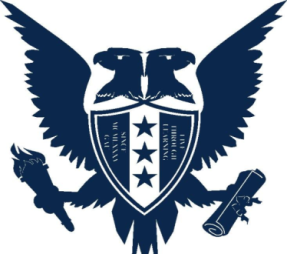 Girne American UniversityFoundation English School                                                   Curriculum VitaeI.  PERSONAL INFORMATIONI.  PERSONAL INFORMATIONI.  PERSONAL INFORMATIONI.  PERSONAL INFORMATIONI.  PERSONAL INFORMATIONName and SurnameSonia Jahangirian Sonia Jahangirian Sonia Jahangirian Sonia Jahangirian Date of Birth & PlaceNationalityMarital StatusMarried Married Married Married Home AddressWork AddressGirne American University Foundation English SchoolGirne American University Foundation English SchoolGirne American University Foundation English SchoolGirne American University Foundation English SchoolWork PhoneE-Mail Addresssoniajahangireyan@gau.edu.trsoniajahangireyan@gau.edu.trsoniajahangireyan@gau.edu.trsoniajahangireyan@gau.edu.trII.  EDUCATIONII.  EDUCATIONII.  EDUCATIONII.  EDUCATIONII.  EDUCATIONInstitutionInstitutionDateDegreeMajor FieldZand Higher Education Zand Higher Education 2013BAEnglish Language and Literature Eastern Mediterranean University Eastern Mediterranean University 2019MAEnglish Language Teaching III. PROFESSIONAL EXPERIENCEIII. PROFESSIONAL EXPERIENCEIII. PROFESSIONAL EXPERIENCEInstitutionDateTitleIV. Conferences, Seminars, Workshops attendedIV. Conferences, Seminars, Workshops attendedIV. Conferences, Seminars, Workshops attendedFirst Metadiscourse across Genre conference held at Middle East Technical University NCC, North Cyprus 30 March-01 April 2017.First Metadiscourse across Genre conference held at Middle East Technical University NCC, North Cyprus 30 March-01 April 2017.First Metadiscourse across Genre conference held at Middle East Technical University NCC, North Cyprus 30 March-01 April 2017.International conference on Foreign Language Education held at Eastern Mediterranean University, North Cyprus 20-21 October 2017.International conference on Foreign Language Education held at Eastern Mediterranean University, North Cyprus 20-21 October 2017.International conference on Foreign Language Education held at Eastern Mediterranean University, North Cyprus 20-21 October 2017.15th International Bilkent University School of English Language Conference, The Future of EAP: Provision, Standards and Practices. Bilkent University, Turkey 29-30 June 2018.15th International Bilkent University School of English Language Conference, The Future of EAP: Provision, Standards and Practices. Bilkent University, Turkey 29-30 June 2018.15th International Bilkent University School of English Language Conference, The Future of EAP: Provision, Standards and Practices. Bilkent University, Turkey 29-30 June 2018.V. PresentationsV. PresentationsV. PresentationsHadizadeh, A. & Jahangirian, S. (2018). Teaching English to young learners through songs. The 12th METU NCC SFL Workshop Festival Program. Middle East Technical University, North Cyprus June 4-5 2018.Hadizadeh, A. & Jahangirian, S. (2018). Teaching English to young learners through songs. The 12th METU NCC SFL Workshop Festival Program. Middle East Technical University, North Cyprus June 4-5 2018.Hadizadeh, A. & Jahangirian, S. (2018). Teaching English to young learners through songs. The 12th METU NCC SFL Workshop Festival Program. Middle East Technical University, North Cyprus June 4-5 2018.VI. PublicationsVI. PublicationsVI. PublicationsVII. Foreign LanguagesVII. Foreign LanguagesVII. Foreign LanguagesPersian, Turkish Persian, Turkish Persian, Turkish VIII. Other InformationVIII. Other InformationVIII. Other InformationIX. Professional InterestsIX. Professional InterestsIX. Professional Interests